PENERAPAN  METODE JIGSAW DALAM MENINGKATKAN KEMAMPUAN INTERAKSI SOSIAL ANAK USIA DINISri Agustiyani1, Euis Ety Rohaety2, Sharina Munggaraning Westhisi31  IKIP Siliwangi, Jl.Terusan Jenderal Sudirman, Cimahi2  IKIP Siliwangi, Jl.Terusan Jenderal Sudirman, Cimahi3  IKIP Siliwangi, Jl.Terusan Jenderal Sudirman, Cimahi1sriagustiyani69432@gmail.com, 2e2rht@yahoo.com, 3sharina20koles@gmail.comAbility of social interaction that children have can be seen from the habits of children in everyday life, for example the ability of children to work together, communicate well between peers and adults, can respect other people who are talking, have an attitude of confidence, and so forth.one of the learning methods that can develop social interaction skills is the jigsaw method. On of them is the jigsaw method where the teacher can divide small groups between 5-6 children into one group so that children can interact with their group friends at the time. This study uses  quantitative research methods with a quasi-experimental approach this study aims to privide information to aducators about the application of the jigsaw method in improving the ability of social interaction of early childhood based on the results of the study, it was found that the average gain of the experimental class 7,73 while the average value of the control class gain is 0,13 which means the reliability of the social interaction of the experimental class children after being given treatment is more increased compared to the control class. Therefore, this study is recommended to early childhood educators that the jigsaw learning method can improve that ability of the child’s social interaction. Keywords: Interaction ability, jigsawAbstrakKemampuan interaksi sosial yang dimiliki anak dapat dilihat dari  kebiasaan anak dalam kehidupan sehari-hari, contohnya kemampuan anak untuk saling bekerjasama, berkomunikasi dengan baik antara teman sebaya maupun orang dewasa, dapat menghargai orang lain yang sedang berbicara, memiliki sikap percaya diri, dan lain sebagainya. Salah satu metode pemebalajaran yang dapat mengembangkan  kemampuan interaksi sosial  adalah Metode Jigsaw. Pada metode ini, guru dapat membagi kelompok kecil antara 5-6 anak kedalam satu kelompok agar anak dapat berinteraksi dengan teman kelompoknya pada saat pembelajaran. Penelitian ini menggunakan metode penelitian kuantitatif dengan pendekatan kuasi eksperimen. Penelitian ini bertujuan untuk memberikan informasi kepada pendidik tentang penerapan metode jigsaw dalam meningkatkan kemampuan interaksi sosial anak usia dini. Berdasarkan hasil penelitian diperoleh bahwa rata-rata nilai gain kelas eksperimen 7,73 sedangkan rata-rata nilai gain kelas kontrol yaitu 0,13 yang artinya kemampuan interaksi sosial anak kelas eksperimen setelah diberi treatment lebih meningkat dibanding kelas kontrol yang tidak diberi treatment. Maka dari itu, penelitian ini direkomendasikan kepada pendidik anak usia dini bahwa metode pembelajaran jigsaw dapat meingkatkan kemampuan interaksi sosial anak usia dini.Kata Kunci: Kata Kunci, kemampuan interaksi sosial, jigsawPENDAHULUANSalah satu standar tingkat pencapaian perkembangan anak usia dini pada Permendikbud No.146 adalah perkembangan kognitif. Perkembangan kognitif menurut Vygotsky (dalam Soetjiningsih, 2012: 201)  fungsi mental memiliki koneksi sosial. Jadi, anak akan mengembangkan konsep pengetahuan lebih sistematis, logis, dan rasional sebagai akibat percakapan dengan orang lain yang lebih ahli seperti orang dewasa atau teman sebaya. Adapun Vygostky mengatakan juga (dalam Masitoh, 2005: 72) bahwa anak membangun pengetahuannya melalui interaksi sosial dan pembelajaran dengan orang dewasa. Menurut Vygotsky (dalam Moeslichatoen, 2014: 17) mengatakan bahwa manusia itu lahir dengan seperangkat fungsi kognitif dasar yakni kemampuan memperhatikan, mengamati, dan mengingat. Vygotsky mengenalkan konsep Zona perkembangan proksimal atau Zone Proximal Development (ZPD).Zona Perkembangan Proksimal atau Zone Proximal Development ialah istilah yang digunakan oleh Vygotsky untuk  tugas-tugas yang terlalu sulit untuk dilakukan sendiri oleh anak-anak, tetapi dapat dikuasai melalui bantuan orang dewasa atau teman sebaya yang lebih sudah terlatih kemampuannya. Anak yang telah memasuki dunia pendidikan khususnya Pendidikan Anak Usia Dini (PAUD) akan berinteraksi dengan lingkungan di mana mereka berada, berinteraksi dengan teman sebayanya maupun dengan orang dewasa. Sebagaimana menurut Yusuf (dalam Kurniati, 2016: 11) perkembangan sosial anak merupakan kematangan anak dalam mencapai hubungan sosial. Dapat juga diartikan sebagai suatu pendewasaan anak dalam berinteraksi dengan lingkungan sekitar seperti keluarga, teman sebaya, dan lingkungan masyarakat.Dalam kegiatan pembelajaran, peran guru adalah memantau dan memberikan bimbingan yang bermanfaat bagi lingkungan sekitarnya. Melalui interaksi sosial anak akan memperoleh pengalaman sehingga dapat membangun pengetahuannya, karena interaksi sosial sangat berkaitan erat dengan aspek perkembangan kognitif, sebagaimana konsep Zona Proximal Development yang telah dikemukakan oleh Vygotsky bahwa tugas-tugas yang sulit dilakukan sendiri tanpa bantuan teman sebaya maupun orang dewasa, untuk itu perlu adanya kemampuan interaksi sosial yang baik agar tujuan pembelajaran atau aspek perkembangan kognitif anak tercapai. Kemampuan interaksi sosial akan terbentuk sejak dini jika anak usia dini di stimulus dengan baik oleh guru ataupun orang tua. Stimulus yang dilakukan oleh guru biasanya dilakukan dalam suatu pembelajaran, melalui metode-metode pembelajaran yang efektif. Keberhasilan dari suatu metode pembelajaran terlihat dari perubahan-perubahan yang tampak pada anak usia dini. Salah satu contohnya adalah awalnya anak tidak mau berbaur dengan teman sebayanya yang ada dikelas namun, ketika guru memberikan metode pembelajaran yang efektif akhirnya anak sedikit demi sedikit akan terlihat perubahan dan mau berbaur dengan teman-temannya yang lain. Untuk itu, sebagai guru seharusnya memberikan pembelajaran yang efektif, kreatif, dan inovatif agar anak mampu berkembang secara optimal, terutama dalam mengembangkan interaksi sosial anak. Beberapa penelitian terdahulu menunjukkan bahwa metode pembelajaran jigsaw memberikan dampak positif terhadap peningkatan aspek kognitif anak, contohnya terhadap kemampuan berhitung (Priyanti, Lestari, & Samidi, 2013). Penelitian lainnya, menyatakan bahwa kemampuan interaksi sosial dapat diasah melalui model pembelajaran Kooperatif dengan metode jigsaw (Devi & Riana, 2012 ;Puspasari, 2013 ; Utami & Sunaryo, 2017 ; Astutik,  2011) hasil penelitian yang dilakukan oleh Devi (2012) dengan judul penelitian “Upaya meningkatkan kemampuan sosial melalui pembelajaran Kooperatif dengan teknik jigsaw pada kelompok B di TK Pertiwi LiiMojorejo Sawahan Boyolali Tahun Ajaran 2011/2012” memperoleh hasil pada pra-siklus 41,94 %, siklus I 60,83%, siklus II 83,05 %, dengan demikian upaya meningkatkan kemampuan sosial melalui pembelajaran kooperatif dengan teknik jigsaw pada kelompok B di TK Pertiwi III Mojorejo Sawahan Boyolali tahun ajaran 2011/2012 dikatakan berhasil karena keberhasilan yang ditargetkan 75% ternyata pada siklus II sudah melebihi target, yaitu 83,05%.Di RA Anak kreatif banyak menerapkan pendidikan tentang keagamaan, namun setelah di observasi ternyata masih ada anak yang kurang mampu berinteraksi sosial, seperti anak kurang mampu mengucapkan kata maaf ketika berbuat salah, tidak mampu mengucapkan kata tolong ketika membutuhkan pertolongan, kurang mampu bertanggung jawab membereskan alat atau permainan yang baru saja dipakai, dan lain-lain. Setelah diteliti, hal yang membuat anak kurang interaksi sosial ternyata kurangya guru dalam memberikan metode pembelajaran efektif, guru hanya memberikan metode ceramah yang membuat anak menjadi bosan. Kebanyakan anak-anak yang ada di RA Anak Kreatif hanya hafalan-hafalan surat pendek, hadist, dan lain sebagainya.  Untuk itu, peneliti akan menerapkan metode jigsaw di RA Anak Kreatif agar anak dapat meningkatkan kemampuan interaksi sosial.Kemampuan interaksi sosial menurut H. Bonner (dalam Gerungan , 2002:57) adalah suatu hubungan antara dua atau lebih invidu manusia, dimana perilaku individu yang satu mempengaruhi, mengubah, atau memperbaiki perilaku individu yang lain, atau sebaliknya. Jadi berdasarkan kutipan diatas, dapat disimpulkan bahwa kemampuan interaksi sosial adalah hubungan antara satu atau lebih manusia, diantara hubungan tersebut dapat mempengaruhi manusia satu dengan manusia lainnya baik dalam hal positif yaitu perilaku baik atau dalam hal negatif yaitu perilaku buruk. Hasil pemaparan di atas membuat peneliti ingin mengetahui lebih jauh mengenai penerapan metode jigsaw dalam meningkatkan kemampuan interaksi sosial anak usia dini pada kelompok B di RA Anak Kreatif, karena menurut peneliti metode jigsaw adalah metode yang tepat dalam mengembangkan kemampuan interaksi sosial anak usia dini terutama di RA Anak Kreatif. Tentu saja tidak lepas dari teori yang bersangkutan seperti yang diungkapkan oleh Rusman (2018:  203) dalam metode pembelajaran jigsaw siswa memiliki banyak kesempatan untuk mengemukakan pendapat, dan memperoleh informasi yang didapat dan dapat meningkatkan keterampilan berkomunikasi, ketuntasan sebagai materi yang dipelajari dan dapat menyampaikan kepada teman kelompoknya.Pembelajaran Jigsaw adalah sebuah metode belajar kooperatif yang menitikberatkan pada kerja kelompok anak dalam bentuk kelompok kecil. Seperti yang telah diungkapkan Lie (dalam Majid, 2013) bahwa pembelajaran Kooperatif model jigsaw ini merupakan model belajar kooperatif atau kelompok dengan cara anak belajar dalam kelompok kecil yang terdiri atas empat sampai dengan enam orang secara heterogen, dan anak bekerjasama saling ketergantungan positif dan bertanggung jawab dengan tugasnya masing-masing dan saling membantu antara teman yang satu dengan teman yang lain. Metode pembelajaran jigsaw akan membantu guru dalam mengembangkan kemampuan interaksi sosial anak, dan tentunya metode jigsaw ini harus dilakukan dengan cara yang menyenangkan, sesuai dengan prinsip pembelajaran guru yaitu Pembelajaran, Aktif, Kreatif, Efektif dan Menyenangkan (PAKEM)Metode pembelajaran jigsaw yang diberikan kepada anak di Taman Kanak-kanak sebagai bentuk stimulasi perkembangan aspek kognitif khususnya interaksi sosial, dan menjadi salah satu metode yang inovatif bagi pendidik anak usia dini. Atas dasar tersebut peneliti menggunakan metode jigsaw yang bertujuan untuk memecahkan masalah yang ada di salah satu TK di Kota Cimahi dimana terdapat anak yang kemampuan interaksi sosialnya masih rendah. Oleh karena itu dengan diterapkannya metode pembelajaran jigsaw di harapkan dapat mengatasi permasalahan yang terjadi di sekitar masyarakat. sehingga peneliti mengambil judul “Penerapan Metode Jigsaw dalam Meningkatkan Kemampuan Interaksi Sosial Anak Usia Dini ”METODEMetode penelitian yang digunakan adalah metode kuasi eksperimen dengan menggumakan desain kelompok kontrol non-ekuivalent. Pada kuasi eksperimen ini subjek tidak dikelompokan secara acak, tetapi peneliti menerima keadaan subjek seadanya . Pada penelitian ini digunakan dua kelas. Kelas yang pertama sebagai kelas eksperimen, sedangkan kelas lainnya sebagai kelas kontrol. Pada kelas eksperimen diberikan pembelajaran dengan menggunakan Metode Jigsaw dan kelas kontrol menggunakan pembelajaran biasa. Desain ini digunakan karena kelas eksperimen dan kelas kontrol tidak dipilih secara random satu waktu. Dalam variabel penelitian ini, terdiri dari variabel terikat dan variabel bebas. Variabel terikat dalam penelitian ini adalah kemampuan interaksi sosial, sedangkan variabel bebas dalam penelitian adalah metode jigsaw. Subjek penelitian ini adalah anak kelompok B dengan rentang usia 5-6 tahun di RA Anak Kreatif. kelas Melon sebagai kelompok eksperimen yang akan menerima treatment (perlakuan) yaitu menggunakan metode jigsaw dengan banyak siswa 15 anak dan kelas Lemon sebagai kelompok kontrol yang menggunakan metode konvesional dengan banyak siswa 15HASIL DAN PEMBAHASANHasilPada penelitian ini, teknik analisis data statistik yang akan digunakan maka peneliti  perlu melakukan uji normalitas dan uji homogenitas. Berdasarkan perhitungan kolmogorov-smirnov nilai Sig pada kelompok eksperimen menunjukan hasil signifikan 0,200. Karena 0.200 > α 0,05 maka hasil pre test kelompok eksperimen datanya berdistribusi normal. Pada kelompok kontrol diperoleh hasil signifikansi 0.200. Karena 0.200 > α 0.05 maka data hasil pre test pada kelompok kontrol berdistribusi normal. Adapun perhitungan kolmogorov-smirnov untuk data post test dari nilai Sig pada kelompok eksperimen menunjukan hasil signifikan 0,200. Karena 0.200 > α 0,05 maka hasil post test kelompok eksperimen datanya berdistribusi normal. Pada kelompok kontrol diperoleh hasil signifikansi 0.200. Karena 0.200 > α 0.05 maka data hasil post test pada kelompok kontrol berdistribusi normal. Selain uji normalitas, peneliti menguji data homogenitas pada data pre test dan post test.Berdasarkan hasil data, diperoleh hasil uji homogenitas hasil data pre test kelompok eksperimen dan kelompok kontrol 0,373, karena 0,373 > α 0,05 maka data tersebut bervarian homogen. Adapun hasil data post test, berdasarkan hasil SPSS diperoleh hasiluji homogenitas hasil data post test kelompok eksperimen dan kelompok kontrol 0,517 karena 0,517 > α 0,05 maka data tersebut bervarian homogen. Hasil penelitian uji normalitas dan homogenitas diperoleh bahwa data berdistribusi normal dan homogen. Oleh karena itu analisis data selanjutnya menggunakan uji t independentTable 1.1 Hasil Uji t Independen Data Pre test Kelas Eksperimen dan Kelas Kontrol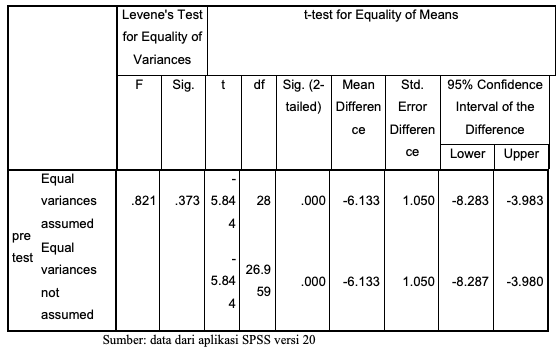 Dari hasil uji signifikansi diatas diperoleh hasil bahwa dengan nilai Sig. 0,000. Karena 0,000 >0,05 maka Ho ditolak. Dengan demikian hasil pre test kelompok eksperimen dan kelompok kontrol menunjukan adanya perbedaan yang signifikan baik secara keseluruhan maupun pada setiap aspeknya. Hal ini berarti bahwa pada saat pre test (sebelum perlakuan) tingkat kemampuan daya ingat antara kelompok ekperimen dan kelompok kontrol ada perbedaan.Tabel 1.2 Hasil Uji t Independent Data Post test Kelompok Eksperimen dan Kelompok Kontrol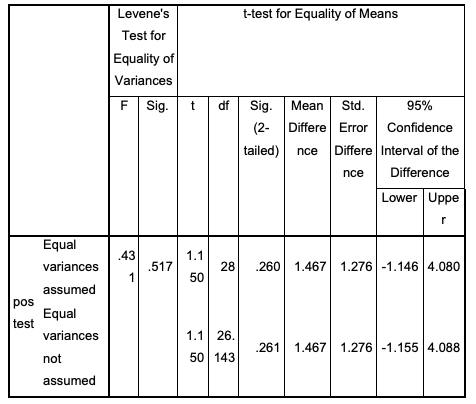 Dari hasil uji signifikansi diatas diperoleh hasil pada tabel 1.2, dengan nilai Sig. 0.260. Karena 0.260 < 0,05 maka Ha diterima. Dengan demikian berarti hasil post test kelompok eksperimen dan kelompok kontrol menunjukan terdapat perbedaan yang signifikan baik secara keseluruhan maupun pada setiap aspeknya. Hal ini menunjukan bahwa pada setelah diberikan perlakuan yang berbeda yaitu kelompok eksperimen dengan metode kuasi eksperimen dan kelompok kontrol dengan metode konvensional menunjukan hasil yang berbeda pada tingkat kemampuan interaksi sosial antara kelompok ekperimen dan kelompok kontrol. Berdasarkan hasil data pre test dan post test antara kelompok eksperimen dan kelompok kontrol didapatkan hasil gain. Hasil gain diperoleh dari jumlah data post test dikurang jumlah data pre test. Melalui hasil gain data pre test dan data post test diperoleh nilai rata-rata gain, untuk nilai rata-rata gain kelompok eksperimen diperoleh 7,73 sedangkan nilai rata-rata gain kelompok kontrol diperoleh 0,13. Hal ini menunjukkan bahwa metode jigsaw memiliki efektivitas yang baik terhadap kemampuan interaksi sosial pada anak. Lebih rincinya dapat dilihat pada tabel kesimpulan di bawah ini:Tabel 1.3Kemampuan interaksi sosial Kelompok Eksperimen dan Kelompok Kontrol Sebelum dan Sesudah Menggunakan metode pembelajaran jigsawAwalnya perolehan data pre test kemampuan interaksi sosial anak pada kelompok eksperimen dan kelompok kontrol setelah dilakukan perhitungan uji normalitas dan uji homogenitas menunjukan bahwa kedua kelompok berdistribusi normal dari populasi yang homogen. Ini menunjukan bahwa anak pada kelompok eksperimen dan kelompok kontrol memiliki karakter kemampuan interaksi sosial yang tidak jauh berbeda atau sama dan setelah dibuktikan dengan hasil uji t independen sampel menunjukan nilai sig lebih besar dari p-value (0,000 < 0,05). Hal ini menunjukan bahwa terdapat perbedaan pada kemampuan interaksi sosial anak diantara kedua kelompok tersebut. Hal ini disebabkan karena pada kelompok eksperimen belum dilakukan perlakuan sehingga kemampuan interaksi sosial anak pada kedua kelompok berbeda. Hal ini dapat terlihat dalam melakukan kegiatan pembelajaran dengan metode jigsaw anak akan dapat berinteraksi dengan baik sesuai dengan hasil pengamatan yang di lakukan oleh anak. Berbeda setelah diberikan perlakuan kedua kelompok menunjukan perbedaan. Hal ini dibuktikan dengan hasil perhitungan akhir dalam penelitian menunjukan bahwa nilai sig pada data post test lebih kecil dari p-value (0,00 < 0,05). Ini artinya bahwa terdapat perbedaan kemampuan interaksi sosial setelah meode pembelajaran jigsaw pada kelompok eksperimen dan nilai rata-rata kelompok eksperimen sebesar 7,73 lebih besar dibandingkan nilai rata-rata kelompok kontrol sebesar 0,13 Ini artinya bahwa terdapat perbedaan kemampuan interaksi sosial yang signifikan antara kelompok ekperimen yang menggunakan metode pembelajaran jigsaw dengan kelompok kontrol yang menggunakan metode konvensional. Terdapatnya perbedaan kemampuan interaksi sosial anak setelah diberikan perlakuan dikarenakan metode pembelajaran jigsaw memberikan kegiatan-kagiatan yang mengembangkan kemampuan interaksi sosial anak.Metode pembelajaran Jigsaw adalah sebuah metode belajar kooperatif yang menitikberatkan pada kerja kelompok anak dalam bentuk kelompok kecil. Seperti yang telah diungkapkan Lie (dalam Majid, 2013) bahwa pembelajaran Kooperatif model jigsaw ini merupakan model belajar kooperatif atau kelompok dengan cara anak belajar dalam kelompok kecil yang terdiri atas empat sampai dengan enam orang secara heterogen, dan anak bekerjasama saling ketergantungan positif dan bertanggung jawab dengan tugasnya masing-masing dan saling membantu antara teman yang satu dengan teman yang lain. (dalam Asmani :2010) Metode pembelajaran jigsaw akan membantu guru dalam mengembangkan kemampuan interaksi sosial anak, dan tentunya metode jigsaw ini harus dilakukan dengan cara yang menyenangkan, sesuai dengan prinsip pembelajaran guru yaitu Pembelajaran, Aktif, Kreatif, Efektif dan Menyenangkan (PAKEM). PembahasanTerdapatnya perbedaan kemampuan interaksi sosial anak setelah diberikan perlakuan dikarenakan metode pembelajaran jigsaw memberikan kegiatan-kegiatan berkelompok yang mengembangkan kemampuan interaksi sosial, sehingga anak menjadi senang dalam melakukan kegiatan pembelajarannya. Pada kelompok eksperimen sebelum menggunakan metode pembelajaran jigsaw, untuk mengembangkan kemampuan interaksi sosial, guru memberikan arahan dan contoh kepada anak sebelum kegiatan pembelajaran dimulai, sebelum itu juga guru membagi beberapa kelompok dengan cara yang menyenangkan. Sedangkan pada kelompok kontrol untuk mengembangkan kemampuan interaksi sosial, guru menggunakan media pembelajaran yang sama halnya dengan kelompok eksperimen yaitu hanya menggunakan metode pembelajaran klasikal, metode pembelajaran klasikal yang dipakai secara terus menerus oleh guru akan berdampak buruk bagi perkembangan anak. Misalnya membuat anak menjadi bosan dan kurang mengembangkan kemampuan interaksi sosial. Sejalan dengan penjelasan diatas, Jigsaw telah dikembangkan dan diuji coba oleh Elliot Aronson dkk di Universitas Texas, kemudian diadaptasi oleh Sleven dkk di Universitas Jhon Hopkins. Ditinjau dari sisi etimologi, jigsaw berasal dari bahasa Inggris yang berarti ‘gergaji kurir”. Ada juga yang menyebutkan dengan istilah Fuzzle, yaitu sebuah teka-teki yang menyusun potongan gambar. Pembelajaran Kooperatif Jigsaw ini juga mengambil pola cara bekerja sebuah gergaji (jigsaw), yaitu anak melakukan kegiatan belajar dengan cara bekerjasama dengan anak lain untuk mencapai tujuan bersama (Majid, 2013:182)Berdasarkan penjelasan di atas, kemampuan interaksi sosial anak penting untuk distimulasi oleh guru ataupun orang tua sedini mungkin sesuai dengan tahapan usia anak agar perkembangan otak kanan dan otak kiri anak dapat berkembang sesuai dengan usianya. Orang tua atau guru sebaiknya memberikan metode pembelajaran yang menarik dan menyenangkan, baik untuk di rumah maupun di sekolah untuk meningkatkan kemampuan interaksi sosial anak sehingga metode tersebut dapat memberikan pengalaman yang berharga bagi anak, dan metode tersebut dapat membuat anak senang dan dapat berinteraksi dengan teman sebaya maupun orang dewasa dalam melakukan kegiatan belajar maupun dalam bermain serta metode tersebut bisa dijadikan sebagai stimulasi untuk mereka untuk berinteraksi dengan dunia luar misalnya melanjutkan jenjang pendidikan ke jenjang pendidikan yang lebih tinggi.KESIMPULANSimpulan hasil penelitian penerapan metode jigsaw dalam meningkatkan kemapuan interaksi sosial anak usia dini, dijelaskan sebagai berikut: Kemampuan interaksi sosial anak usia dini pada hasil pre test menunjukkan bahwa kelompok ekperimen dan kelompok kontrol di RA Anak Kreatif menunjukkan data yang berdistribusi normal dari varian yang homogen dengan hasil uji t menunjukkan bahwa Ho ditolak. Hal ini menunjukkan bahwa data pre test yang diperoleh dari kedua kelompok terdapat perbedaan pada kemampuan interaksi sosial anak. Dari indikator kemampuan interaksi sosial anak usia dini, menunjukkan hasil bahwa masih banyak anak yang berkategori belum muncul. Kemampuan interaksi sosial anak usia dini pada hasil post test menujukkan data yang berdistribusi normal dari varian yang homogen dengan hasil uji t menujukkan bahwa Ho diterima. Hal ini menunjukkan bahwa hasil post test yang diperoleh dari kedua kelompok terdapat perbedaan pada kemampuan interaksi sosial anak. Hal ini menunjukkan bahwa perlakuan yang diberikan kepada kelompok eksperimen yaitu metode pembelajaran jigsaw mengalami perbedaan. Penelitian ini membuktikan bahwa melalui metode pembelajaran jigsaw profil kemampuan interaksi sosial anak pada kelompok eksperimen terdapat perbedaan yang signifikan dibandingkan dengan profil kemampuan interaksi sosial anak pada kelompok kontrol yang menggunakan metode konvensional. Hal ini dapat dilihat dari hasil nilai rata-rata gain data pre test dan data post test pada kelompok eksperimen nilai rata-rata gain memiliki hasil lebih besar dibandingkan nilai rata-rata gain kelompok kontrol. DAFTAR PUSTAKAAsmani, Jamal Ma’mur Asmani. 2010. 7 Tips Aplikasi Pakem (Pembelajaran Aktif, Efektif, dan Menyenangkan). Jogjakarta: DIVA PressGerungan, W.A. 2002. Psikologi Sosial. Bandung: Refrika AditamMasitoh, Setiasih O., & Djoehaeni, H. 2015. Pendekatan Belajar Aktif di Taman Kana-kanak. Jakarta: DEPDIKNASRusman, 2012. Model-model pembelajaran: mengembangkan profesionalisme guru. Cetakan kedua. Jakarta: Rajawali PersKurniati, E. 2016. Permainan Tradisional dan Perannya dalam Mengembangkan Keterampilan Sosial Anak. Jakarta: PRENADAMEDIA GROUPSoetjiningsih, 2012. Seri Psikologi Perkembangan Perkembangan Anak Sejak Pembuahan Sampai Dengan Kanak-Kanak Akhir. Jakarta: PRENADAMEDIA GROUP http://kurikulumpaudblogspot. com/ diakses pada tanggal (17 Desember)Priyanti,  dkk (2013) Peningkatan pengenalan berhitung melalui metode pembelajaran Kooperatif metode jigsaw pada anak kelompok B di TK Aisyiyah 56 Baron Tahun Ajaran 2011/2012. 1 (1). Pp. 1-6. ISSN 2338-008XDevi & Riana (2012) Upaya meningkatkan kemampuan Sosil Melalui Pembelajaran Kooperatif Dengan Tekhnik Jigsaw Pada Kelompok B Di TK Pertiwi liiMojorejo Sawahan Boyolali Tahun Ajaran 2011/2012. Skripsi thesis, Universitas Muhammadiyah Surakarta. Puspasari, I (2013) Upaya Mengembangkan Kemampuan Interaksi Sosial Anak melalui Pembelajaran Kooperatif pada anak kelompok A di TK Pertiwi Segaran Delanggu Klaten Tahun Ajaran 2012/2013. Skripsi thesis, Universitas Muhammadiyah Surakarta.Utami & Sunaryo,  (2017) Pengaruh Pembelajaran Kooperatif terhadap kemampuan sosial anak kelompok A di TK IT  Fatahillah Sukoharjo Tahun Ajaran 2016/2017. Skripsi thesis, Universitas Muhammadiyah Surakarta.Nama kelompokJumlah GainRata-rata Gain kelompok eksperimen1167,733333kelompok kontrol20,133333